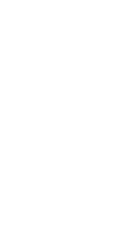 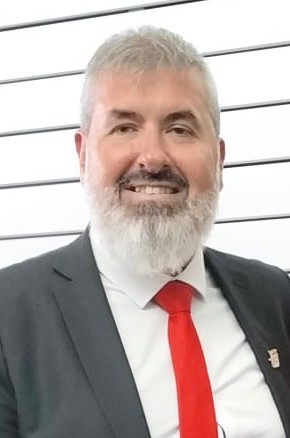 DOMINGO DEL REY GARCÍA(30700 Torre-Pacheco)FORMACIONBachillerato en IES Luis Manzanares Comercio InternacionalEscuela de Negocios Level UpEXPERIENCIAGerente en la empresa de transporte internacional Philippe Rey SAS (2000-2019)Desarrollando labores de Transporte InternacionalGerente y Cofundador de la empresa Del Rey Ros S.L. (2019-actualidad)Desarrollando la marca Mundohuevo en la venta de artículos de regalo a nivel On-linePERSONALCasado y padre de dos niñas Creativo e inquietoDisfruto leyendo, aprendiendo y pasando tiempo con los míos